Dzień dobry! Witam kl. D po weekendzie. Zajęcia kształtujące kreatywności:Temat lekcji: Serce oraz kwiat w barwach narodowych.Pozostajemy w temacie związanym z dniem 11 Listopada.Przygotujcie karton w kolorach białym i czerwonym oraz klej   i nożyczki. Postępujcie zgodnie z instrukcją podaną w materiałach obrazkowych. Wykonanie jednej pracy 5, natomiast wykonanie 2 prac 6 z wielkim plusem.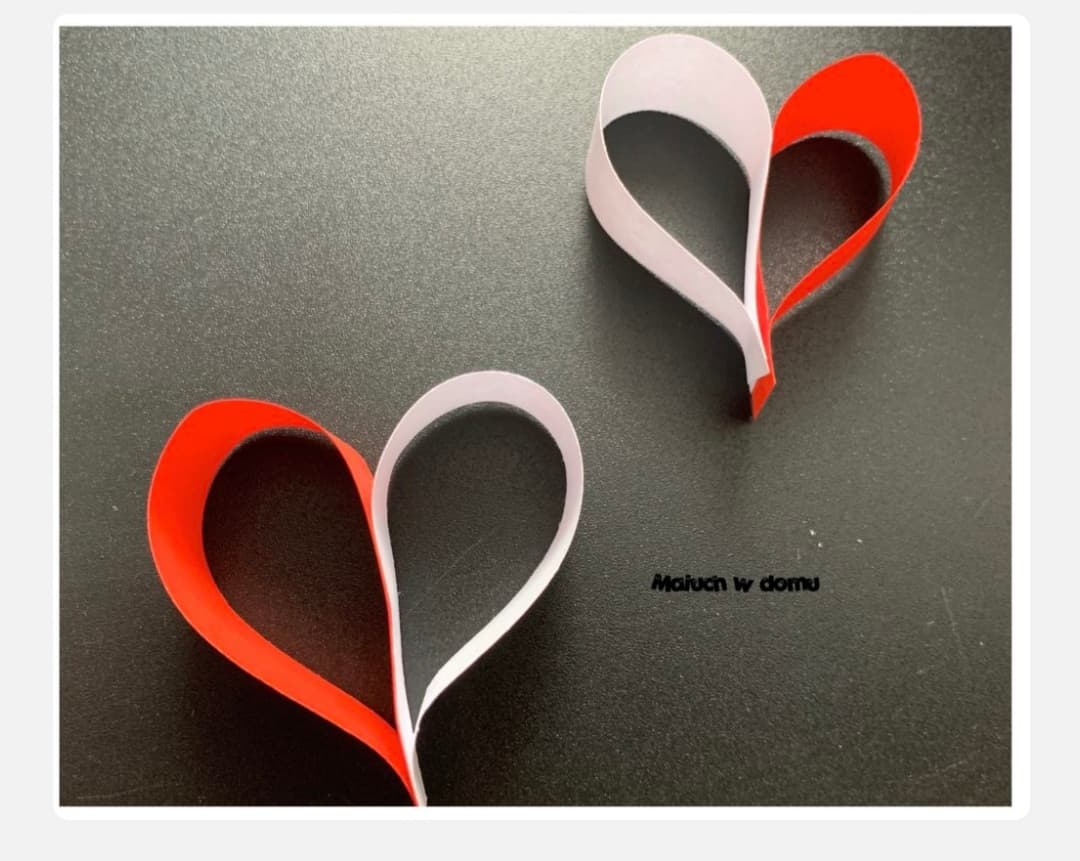 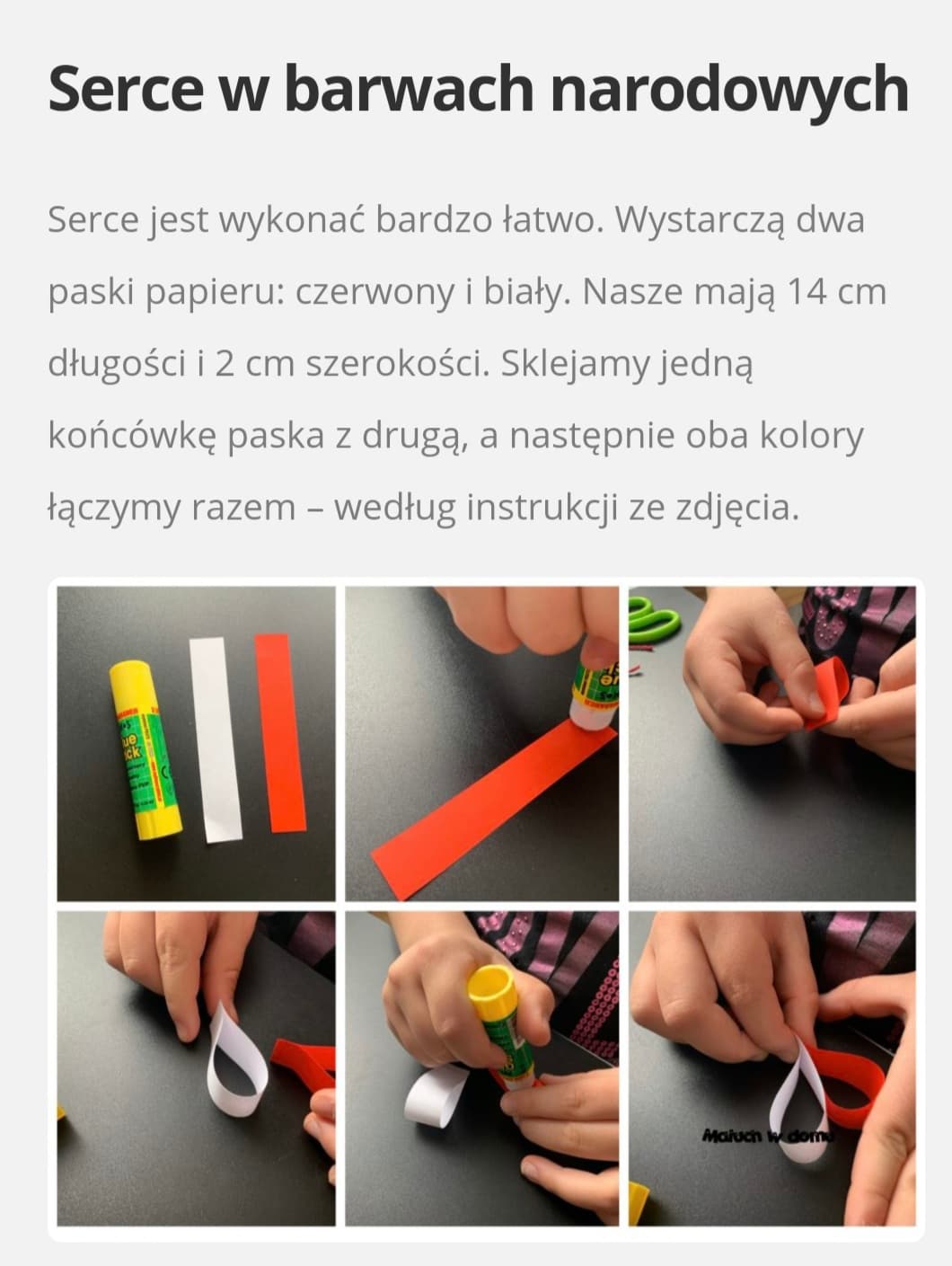 